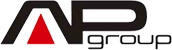 ОПРОСНЫЙ ЛИСТ НА ОБОРУДОВАНИЕ ПО НАПРАВЛЕНИЮДОЗИРОВАНИЕ И СМЕШИВАНИЕДанные о получателе технико-коммерческого предложенияДанные о получателе технико-коммерческого предложенияНазвание организации:Ф.И.О.:Должность:E-mail:Телефон:Город: (для расчета доставки)Описание компонентовОписание компонентовОписание компонентовОписание компонентовОписание компонентовОписание компонентовКомпонент АКомпонент АКомпонент АКомпонент АКомпонент АКомпонент АНазваниеПроизводительПлотностьВязкостьКомпонент BКомпонент BКомпонент BКомпонент BКомпонент BКомпонент BНазваниеПроизводительПлотностьВязкостьКомпонент СНазваниеПроизводительПлотностьВязкостьПропорция смеси (A/B/С)Описание продуктаОписание продуктаОписание продуктаОписание продуктаОписание продуктаОписание продуктаВязкость получаемого продуктаВремя жизни получаемого продуктаПроизводительность машины Описание машиныОписание машиныОписание машиныОписание машиныОписание машиныОписание машиныАвтоматическая подача компонентов в резервуары  Да Да Нет Нет НетАвтоматический контроль значений по весу смешивания  Да Да Нет Нет НетАвтоматическое перемешивание смолы в резервуаре Да Да Нет Нет НетПодогрев компонентов   Да Да Нет Нет НетПодогрев рукава подачи компонентов  Да Да Нет Нет НетДегазация компонентов Да Да Нет Нет НетАвтоматическая промывка системы  Да Да Нет Нет НетРезервуарыРезервуарыРезервуарыРезервуарыРезервуарыРезервуарыРезервуары для смолы и отвердителя 15 и 15 л. 45 и 25 л. 45 и 25 л. 130 и 70 л.другой_______Комментарии и прочая важная информацияКомментарии и прочая важная информацияКомментарии и прочая важная информацияКомментарии и прочая важная информацияКомментарии и прочая важная информацияКомментарии и прочая важная информация